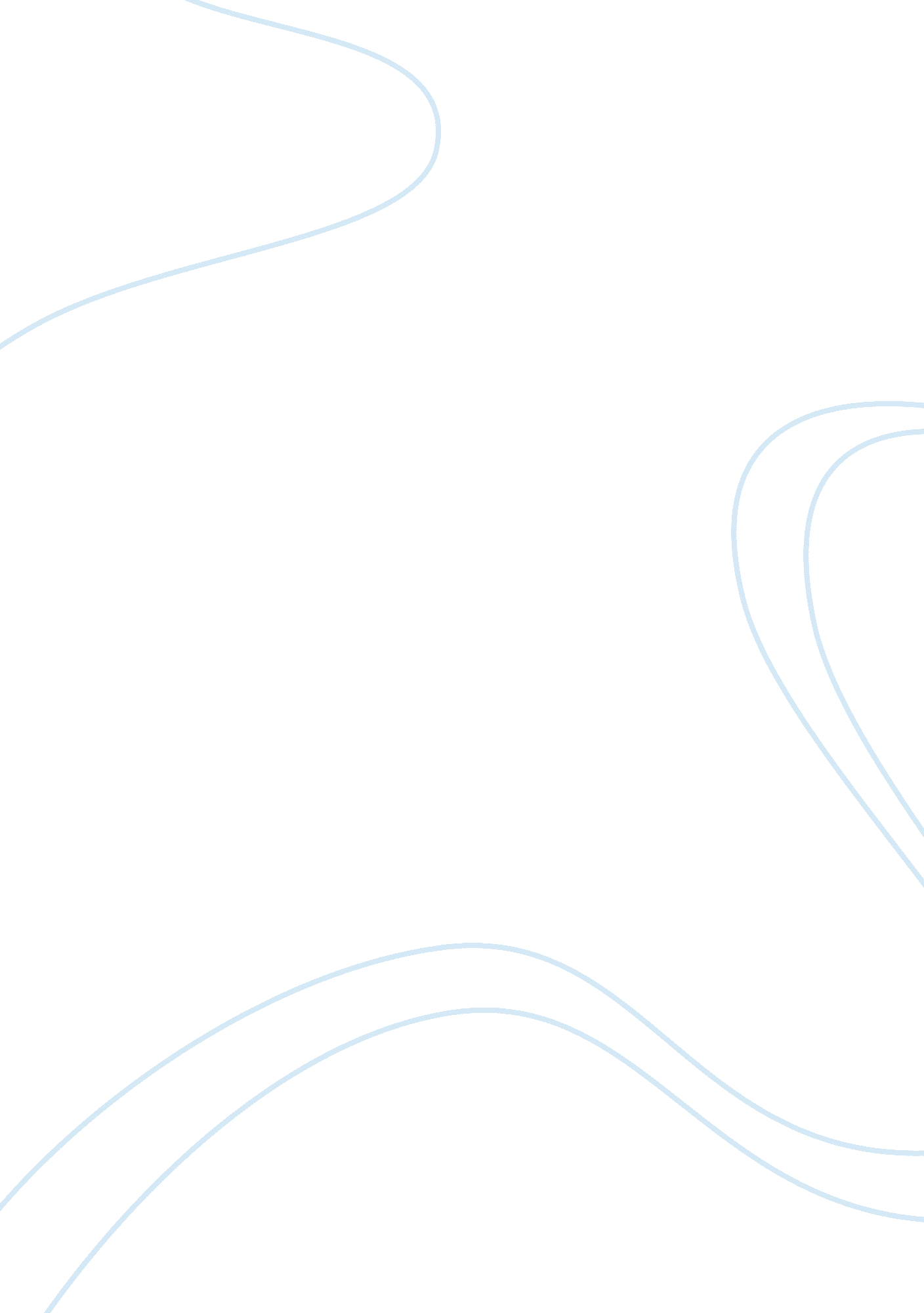 Case study on memoryBusiness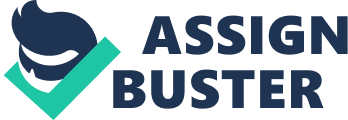 Memory Case Study: Memoryis one of the psychological functions which is aimed to save, accumulate and reproduce information. Due to the existence of memory living organisms, including human beings, collect experience from the previous generations and on the basis of this information plan their further actions and life style. Without memory the existence of human society would be completely impossible, because memory helps us organize our life effectively. Even the easiest processes like eating, washing, going and speaking are the results of good memory, because if one fails to remember all these things, he will be completely helpless. Animals, birds and insects also possess strong memory which helps them survive. For example, animals remember the places they have found food and they continue visiting that place in search of it. Then, the brightest examples of perfect memory demonstrate birds, which migrate from one part of the world to another every year. They fly thousands miles away across vast territories and oceans and manage to find the exact place they need just remembering it with the help of their strong memory. There are four main objectives of memory. First of all, one remembers information listening to it or looking at it. The information is being analyzed and recorded in the human brain. Then, the information is kept in the brain, analyzed and repeated there. This ability helps to accumulate more and more information and learn something. Due to this ability human education is possible. The next step is reproduction. If one has information in his brain, he will be able to recognize and reproduce it in the appropriate situation. Finally, if the information is not required any more or is not repeated, it becomes forgotten. Memory is the most essential ability of people which makes our life sensible. Unfortunately, there are diseases and psychological disorders which deprive people of this ability and they start living in oblivion possessing no information about the world around. A memory case study is a profound analysis of a certain topic which is based on the broad one. Teachers generally ask students investigate cases connected with the loss of memory and the methods or techniques which can improve one’s memory. Students have to analyze the problem from all sides to be able to suggest something worthy to its solution. The most difficult step in case study writing is the construction of the paper. The Internet offers good sort of help in the form of a free sample case study on memory management, which gives the general impression about case study writing to students. With the help of a well-organized free example case study on memory loss one improves knowledge, analytical skills and facts about the formatting and structure of the paper. 